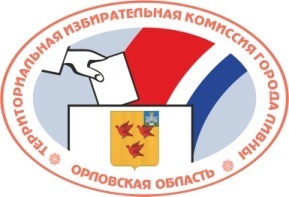 ОРЛОВСКАЯ ОБЛАСТЬТЕРРИТОРИАЛЬНАЯ ИЗБИРАТЕЛЬНАЯ КОМИССИЯГОРОДА ЛИВНЫРЕШЕНИЕ26 января 2017 г.								№4/16-6г. ЛивныО Конкурсе среди учащихся учреждений общего, начального и среднего профессионального образования на лучший кроссворд, сканворд, ребус, головоломку, шараду «Выборы? Выборы!» В соответствии с Программой основных мероприятий территориальной избирательной комиссии города Ливны по повышению правовой культуры молодых и будущих избирателей в рамках Дня молодого избирателя в феврале-апреле 2017 года, утвержденной решением территориальной избирательной комиссии города Ливны от 17 января 2017 года №3/11-65, а также в целях повышения уровня правовой культуры будущих избирателей, сознательного участия молодых избирателей в выборах и повышения интереса к избирательному процессу территориальная избирательная комиссия города Ливны РЕШИЛА:1. Провести конкурс среди учащихся учреждений общего, начального и среднего профессионального образования на лучший кроссворд, сканворд, ребус, головоломку, шараду «Выборы? Выборы!».2. Утвердить Положение о проведении конкурса среди учащихся учреждений общего, начального и среднего профессионального образования на лучший кроссворд, сканворд, ребус, головоломку, шараду «Выборы? Выборы!» (приложение).3. Возложить решение организационных вопросов, связанных с проведением конкурса среди учащихся учреждений общего, начального и среднего профессионального образования на лучший кроссворд, сканворд, ребус, головоломку, шараду «Выборы? Выборы!» на Организационный комитет по проведению конкурсов для молодых и будущих избирателей в 2017 году.4. Направить настоящее решение в учреждения образования города Ливны.5. Контроль за исполнением настоящего решения возложить на председателя территориальной избирательной комиссии города Ливны Горюшкину Н.Н.6. Разместить настоящее решение на сайте территориальной избирательной комиссии города Ливны в информационно-телекоммуникационной сети «Интернет».Председатель ТИК							Н.Н. ГорюшкинаСекретарь ТИК								Л.И. КофановаПоложение о Конкурсе среди учащихся учреждений общего, начального и среднего профессионального образования на лучший кроссворд, сканворд, ребус, головоломку, шараду «Выборы? Выборы!» 1. Общие положения1.1. Настоящее Положение определяет основные понятия, цели, задачи, основы организации и проведения Конкурса среди учащихся учреждений общего, начального и среднего профессионального образования на лучший кроссворд, сканворд, ребус, головоломку, шараду «Выборы? Выборы!»(далее – Конкурс).1.2. Конкурс среди учащихся учреждений общего, начального и среднего профессионального образования на лучший кроссворд, сканворд, ребус, головоломку, шараду «Выборы? Выборы!» проводится в целях реализации Программы основных мероприятий территориальной избирательной комиссии города Ливны по повышению правовой культуры молодых и будущих избирателей в рамках Дня молодого избирателя в феврале-апреле 2017 года, утвержденным решением территориальной избирательной комиссии города Ливны от 17 января 2017 года №3/11-6.1.3. Конкурс проводится в период с 1февраля по 30 апреля 2017 года. 1.4. Организационное и методическое обеспечение проведения Конкурса и деятельности Конкурсной комиссии по подведению итогов Конкурса осуществляет территориальная избирательная комиссия города Ливны.1.5. Данное Положение является официальным приглашением для участия в Конкурсе.2. Цели и задачи Конкурса2.1. Проведение Конкурса нацелено на повышение уровня информированности молодых избирателей о выборах; распространение знаний о гражданском обществе, правовом государстве и избирательном праве; воспитание активной гражданской позиции; повышение уровня правовой культуры и интереса к изучению избирательного права у молодых и будущих избирателей, их социальной компетентности и подготовка к осознанному участию в выборах; формирование дифференцированного осмысленного подхода молодого поколения к определению личной гражданской позиции в избирательном процессе, популяризацию деятельности избирательной системы в России; на стимулирование и поддержку творческих инициатив молодых и будущих избирателей, накопления ими опыта участия в творческих конкурсных программах.2.2 Основными задачами Конкурса являются:- популяризация избирательной системы и деятельности избирательных комиссий;- поиск творческих идей, оригинальных форм и методов, способствующих эффективному воздействию на социальную активность молодых и будущих избирателей, повышение интереса к избирательному процессу;- выявление и поддержка наиболее перспективных творческих работ;- активизация гражданского воспитания молодых избирателей;- формирование базовых знаний об избирательном праве и избирательном процессе у подрастающего поколения;– развитие творческого отношения к избирательному процессу; – популяризация темы развития института выборов и избирательного процесса в городе Ливны.3. Условия проведения Конкурса и требования к конкурсным материалам3.1. Для участия в Конкурсенеобходимо подготовить материалы в соответствии с заявленной темой, которые должны быть ориентированы на повышение интереса к теме выборов, в том числе истории выборов и представить их на рассмотрение Конкурсной комиссии в срок до 30 апреля 2017 года.3.2. Материалы для участия в конкурсе могут создаваться индивидуально или авторским коллективом. 3.2. Конкурс проводится для следующих категорий участников:- обучающие общеобразовательных учреждений (1-4 классы);- обучающие общеобразовательных учреждений (5-8 классы);- обучающие общеобразовательных учреждений (9-11 классы);- учащиеся учреждений начального и среднего профессионального образования (1-3 курсы).Конкурс проводится по номинациям:- «Лучший кроссворд»,- «Лучший сканворд»,- Лучший  ребус»,- «Лучшая головоломка»,- «Лучшая шарада».3.3. Для участия в конкурсе необходимо предоставить кроссворд, сканворд, ребус, головоломку, шараду на заданную тему. Количество материалов от одного участника не ограничено.3.4. Для участия в конкурсах подается пакет документов, включающий в себя:- заявка на участие в Конкурсе (на бланке учреждения), подписанная руководителем учреждения образования (приложение №1). Заявка является документом, необходимым для включения работ в список конкурсантов;- титульный лист каждой конкурсной работы (приложение №2);- конкурсная работа, которая должна быть выполнен на листах формата А4в одном экземпляре, а также на электронных носителях (CD-, DVD-диск, USB-накопитель). На одном листе располагается незаполненная схема кроссворда (сканворда, ребуса), на втором – вопросы, на третьем - ответы и заполненный кроссворд (ребус). Слова, содержащиеся в ответах, должны быть в единственном числе и именительном падеже. кроссворда (сканворда,) – не менее 20 слов. Объем ребуса ( головоломки) – не менее 10 слов.3.5. При обнаружении правовых ошибок либо технических недочетов в конкурсной работе конкурсная комиссия вправе рекомендовать участнику Конкурса доработать представленный материал в пределах срока проведения Конкурса.3.6. Один участник (авторский коллектив) может представить на конкурс не более двух конкурсных работ. 3.7. На Конкурс не принимаются работы, содержащие предвыборную агитацию, носящие рекламный характер, нарушающие права и достоинство граждан, не соответствующие общеустановленным нормам морали и нравственности.3.8. К конкурсу не допускаются и не рассматриваются работы идентичные работам, представленным в прошлых годах при проведении аналогичных конкурсов, а также работы, оформленные без учета требований Положения о Конкурсе к изготовлению, оформлению и представлению конкурсных работ. 3.9. Работы, представленные на Конкурс, не рецензируются и не возвращаются. Направление участником Конкурса своей работы означает согласие автора на использование представленных им работ и материалов территориальной избирательной комиссией города Ливны по собственному усмотрению в некоммерческих целях (размещение в сети «Интернет», использование в печатных изданиях, тиражирование и иное распространение). А также работы могут быть выставлены в территориальной избирательной комиссии или на избирательных участках в день голосования по месту жительства участников Конкурса.3.10. В конкурсных работах не допускается заимствование полное или частичное уже существующих работ. Каждый участник гарантирует, что является автором предоставляемой к участию в конкурсе работы. Участники гарантируют, что работы не нарушают и не будут нарушать права на интеллектуальную собственность третьих лиц. В случае нарушения этого требования, участники обязуются возместить организаторам все понесенные убытки, в том числе все судебные расходы и расходы, понесенные в связи с защитой организаторами своих прав.3.11 Работы, не предоставленные в электронном виде, к участию в конкурсе не допускаются.3.12. Конкурсные работы с нарушением требований настоящего Положения к участию в конкурсе не допускаются. 4. Порядок проведения конкурса4.1. Подготовку и проведение Конкурса осуществляет организационный комитет, сформированный из представителей территориальной избирательной комиссии города Ливны и управления общего образования администрации города Ливны. Для информационной поддержки проведения Конкурса приглашаются средства массовой информации города Ливны.4.2. Задачи Оргкомитета:- доведение Положения о проведении Конкурса до сведения представителей образовательных учреждений, молодежных общественных организаций и всех заинтересованных лиц;- прием заявок участников Конкурса; - создание  условий для работы конкурсной комиссии;- обеспечение условий для проведения Конкурса.4.3. Конкурс проводится в период с 1 февраля по 20 мая 2017 года.4.4. Конкурсные материалы направляются в территориальную избирательную комиссию города Ливны в срок до 30 апреля 2017 года по адресу: Орловская обл., г. Ливны, ул. Ленина, д. 7, каб. 10, контактные телефоны: 7-25-17, 8-910-304-39-32, е-mail: 57t012@ik57.ru.4.5.Для подведения итогов конкурса создается конкурсная комиссия, в состав которой входят представители территориальной избирательной комиссии города Ливны, управления общего образования и отдела по делам молодежи администрации города Ливны, представителей средств массовой информации (по согласованию). Состав конкурсной комиссии утверждается территориальной избирательной комиссией города Ливны. 4.6. Представленные на Конкурс работы оцениваются по пятибальной системе (от 1-5 баллов). Оценка работы состоит из суммы содержательной и технической оценок:– соответствие работы тематике Конкурса, а также целям и задачам Конкурса;– актуальность и практическая значимость конкурсной работы (возможность практического применения в области образования для получения знаний или проверки уровня знаний по вопросам избирательного права и избирательного процесса);– возможность использования работы широким кругом лиц для получения знаний по избирательному праву и избирательному процессу; – грамотность (следование правилам и нормам русского языка);– дизайн (яркость, зрелищность и оригинальность оформления, стилевое единство, соответствие оформления содержанию);– знание избирательного законодательства– художественный аспект (выразительность работы и качество оформления), эстетичность представленных материалов;– направленность на повышение электоральной активности избирателей;– побуждение к участию в голосовании избирателей в целом и молодежи в частности;– соответствие традиционному регламенту составления кроссвордов (сканвордов, ребусов, головоломок и шарад);– творческий подход к созданию конкурсной работы;– уникальность и содержательность– уровень владения специальными выразительными средствами и уровень использования возможностей компьютерных программ,– эмоциональная выразительность;– яркость и оригинальность подачи материала;– наличие конкурсных материалов в полном объеме.5. Подведение итогов Конкурса и награждение победителей5.1. Итоги Конкурса подводит конкурсная комиссия до 20 мая 2017 года. К рассмотрению и оценке работ могут привлекаться специалисты-эксперты.5.2. При регистрации поступивших на Конкурс материалов им присваивается анонимный номер. При рассмотрении и оценке поступивших работ фамилии и иные данные авторов членам Конкурсной комиссии не сообщаются.5.3. Представленные материалы оцениваются каждым членом конкурсной комиссии по пятибалльной системе по критериям, указанным в пункте 4.6 настоящего Положения. Максимальное количество баллов – 80.5.4. Победители Конкурса определяются в каждой категории и номинации по сумме баллов, выставленных конкурсной комиссией. Победителями считаются участники, набравшие наибольшее количество баллов.5.5. Конкурсная комиссия вправе не определять победителя, а также поощрить в любой категории или номинации автора наиболее оригинальной работы.5.6. Решение Конкурсной комиссии принимается простым большинством голосов от числа ее членов, присутствующих на заседании. При равенстве голосов голос председателя Конкурсной комиссии является решающим. 5.7. Заседание конкурсной комиссии считается правомочным, если в нем принимает участие простое большинство ее членов. Результаты голосования и решение конкурсной комиссии заносятся в протокол, который подписывают председатель и секретарь конкурсной комиссии. 5.8. Конкурсная комиссия представляет протокол и предложения по определению победителей Конкурса в территориальную избирательную комиссии города Ливны, которая подводит итоги в мае 2017 года. Территориальная избирательная комиссия города Ливны вправе по предложению конкурсной комиссии учредить дополнительные номинации по результатам рассмотрения представленных на Конкурс материалов. 5.9. Конкурсная комиссия вправе принять решение о признании конкурсных материалов не соответствующими условиям Конкурса, что отражается в протоколе. 5.10. Победители и призеры Конкурса награждаются Благодарностями и благодарственными письмами территориальной избирательной комиссии города Ливны и сувенирами. 5.11. Всем участникам вручаются Сертификаты участников Конкурса.5.12. Преподавателям, осуществлявшим руководство при создании конкурсных материалов, победивших в конкурсе,  выдаются Сертификаты за подготовку победителей Конкурса.Приложение №1к Положению о проведении Конкурса среди учащихся учреждений общего, начального и среднего профессионального образования на лучший кроссворд, сканворд, ребус, головоломку, шараду «Выборы? Выборы!»В оргкомитет Конкурса среди учащихся учреждений общего, начального и среднего профессионального образования на лучший кроссворд, сканворд, ребус, головоломку, шараду «Выборы? Выборы!»Заявкадля участия в Конкурсе среди учащихся учреждений общего, начального и среднего профессионального образования на лучший кроссворд, сканворд, ребус, головоломку, шараду «Выборы? Выборы!» Направляем Вам работы для участия в Конкурсе среди учащихся учреждений общего, начального и среднего профессионального образования на лучший кроссворд, сканворд, ребус, головоломку, шараду «Выборы? Выборы!» Директор образовательного учреждения  									МП					(подпись)		(инициалы, фамилия)Приложение №2к Положению о проведении Конкурса среди учащихся учреждений общего, начального и среднего профессионального образования на лучший кроссворд, сканворд, ребус, головоломку, шараду «Выборы? Выборы!»Образец титульного листа конкурсной работыгород Ливны Орловской областиНаименование образовательного учрежденияНазвание КонкурсаТема работыФамилия, имя, отчество автора (коллектива авторов) работы, класс (курс), домашний адрес, контактный телефон, е-mailСведения о педагоге - наставнике (научном руководителе), оказавшем консультативную и методическую помощь автору при подготовке работы(фамилия, имя, отчество, место работы, должность, контактный телефон)20__ годПриложениек решению территориальной избирательной комиссии города Ливныот 26 января 2017 г. №4/16-6№п/пФамилия, имя, отчество участникаДата рождения участникаКонтактный телефон участникаКласс (группа, курс)Адрес образовательного учреждения полностью, телефонФ.И.О педагога, контактный телефон (сотовый)12